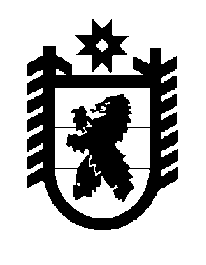 Российская Федерация Республика Карелия    ПРАВИТЕЛЬСТВО РЕСПУБЛИКИ КАРЕЛИЯПОСТАНОВЛЕНИЕот 20 января 2012 года № 13-Пг. ПетрозаводскО внесении изменений в постановление ПравительстваРеспублики Карелия от 21 февраля 2009 года № 29-ППравительство Республики Карелия п о с т а н о в л я е т:Внести в Региональную программу «Развитие малого и среднего предпринимательства в Республике Карелия на период до 2014 года», утвержденную постановлением Правительства Республики Карелия от            21 февраля 2009 года № 29-П «Об утверждении Региональной программы «Развитие малого и среднего предпринимательства в Республике Карелия на период до 2014 года» (Собрание законодательства Республики Карелия, 2009,  № 2, ст. 155, № 7, ст. 827; № 11, ст. 1291; 2010, № 7, ст. 844; № 12, ст. 1715; № 9, ст.1438; Карелия, 2011, 6 декабря), с изменениями, внесенными постановлением Правительства Республики Карелия от                  30 декабря 2011 года № 384-П, изменения согласно приложению.          ГлаваРеспублики Карелия                                                                     А.В. НелидовПриложение к постановлениюПравительства Республики Карелияот 20 января 2012 года № 13-П Изменения,которые вносятся в Региональную программу«Развитие малого и среднего предпринимательствав Республике Карелия на период до 2014 года»В разделе 4:1) в подразделе «Поддержка в области подготовки, переподготовки и повышения квалификации кадров субъектов малого и среднего предпринимательства»:а) пункт 1 изложить в следующей редакции:«1) предоставление сотрудникам субъектов малого и среднего предпринимательства, субъектам малого и среднего предпринимательства (далее – заявитель) сертификатов с целью самостоятельного выбора образовательного учреждения и направления обучения (далее – сертификаты) с учетом требований по реализации мероприятий по государственной поддержке малого и среднего предпринимательства, устанавливаемых Министерством экономического развития Российской Федерации.Данный вид поддержки, направленный на повышение образовательного уровня в рамках предпринимательской деятельности, обеспечит свободу выбора субъектами малого и среднего предпринимательства формы обучения (курс лекций, разовые лекции, стажировки, семинары). Сертификаты предоставляются заявителям, осуществляющим деятельность на территории Республики Карелия, состоящим на учете в налоговом органе в установленном законодательством порядке и отвечающим требованиям Федерального закона от 24 июля 2007 года № 209-ФЗ «О развитии малого и среднего предпринимательства в Российской Федерации».Размер сертификата составляет 50 процентов от суммы затрат, связанных с обучением, но не более 25 тысяч рублей.Для получения сертификата заявитель не позднее 1 декабря текущего года представляет в Министерство экономического развития Республики Карелия заявку, состоящую из следующих документов:а) заявление о предоставлении сертификата;б) копии учредительных документов с последними изменениями (учредительный договор, устав) с предъявлением подлинников, если копии не заверены нотариально;2в) документы, подтверждающие отнесение заявителя к субъектам малого и среднего предпринимательства по категориям, установленным статьей   4    Федерального    закона   от   24  июля  2007  года   № 209-ФЗ                  «О развитии малого и среднего предпринимательства в Российской Федерации», заверенные подписью и печатью руководителя субъекта малого или среднего предпринимательства; кроме того, сотрудниками субъектов малого и среднего предпринимательства подтверждается период работы в субъекте малого или среднего предпринимательства, который должен составлять не менее трех месяцев на дату обращения за получением сертификата;г) копии документов, подтверждающих оплату расходов на обучение, заверенные подписью и печатью учебного заведения (договоры на обучение, платежные документы).Министерство экономического развития Республики Карелия в отношении заявителя оформляет выписку из Единого государственного реестра юридических лиц – для юридических лиц или из Единого государственного реестра индивидуальных предпринимателей – для индивидуальных предпринимателей с сайта Федеральной налоговой службы (http://nalog.ru).Решение о предоставлении (отказе в предоставлении) сертификата принимается комиссией по рассмотрению документов о предоставлении сертификатов (далее – Комиссия) не позднее чем в месячный срок со дня поступления заявки и оформляется протоколом. Комиссия правомочна принимать решения при участии в голосовании не менее половины ее членов. Все решения Комиссии принимаются простым большинством голосов присутствующих на заседании членов Комиссии. Выписка из протокола в течение трех дней со дня принятия решения Комиссией направляется заявителю.Состав Комиссии утверждается приказом Министерства экономиче-ского развития Республики Карелия.В случае превышения совокупного финансового размера всех заявок на получение сертификатов над объемом средств, выделенных из бюджета Республики Карелия на реализацию данного мероприятия, предоставление сертификатов осуществляется в порядке очередности поступления заявок;»;б) в пункте 3:абзацы седьмой, восьмой исключить;абзац пятнадцатый изложить в следующей редакции:«Министерство экономического развития Республики Карелия запрашивает информацию у налогового органа, территориального органа Пенсионного фонда Российской Федерации и территориального органа Фонда социального страхования Российской Федерации об исполнении претендентом обязанности по уплате налогов, сборов, страховых взносов, пеней и налоговых санкций.»;32) в подразделе «Финансовая поддержка субъектов малого и среднего предпринимательства»:а) в пункте 1:абзацы десятый, одиннадцатый исключить;абзац девятнадцатый изложить в следующей редакции:«Министерство экономического развития Республики Карелия запрашивает информацию у налогового органа, территориального органа Пенсионного фонда Российской Федерации и территориального органа Фонда социального страхования Российской Федерации об исполнении Претендентом обязанности по уплате налогов, сборов, страховых взносов, пеней и налоговых санкций.»;б) в пункте 3:абзацы тридцать третий, тридцать четвертый, сорок первый исключить;абзац сорок пятый изложить в следующей редакции:«Министерство экономического развития Республики Карелия запрашивает информацию у налогового органа, территориального органа Пенсионного фонда Российской Федерации и территориального органа Фонда социального страхования Российской Федерации об исполнении претендентом обязанности по уплате налогов, сборов, страховых взносов, пеней и налоговых санкций, справку о регистрации в качестве безработного в Республике Карелия из службы занятости населения.»;3) в подразделе «Поддержка в области инноваций и промышленного производства»:а) пункт 4 изложить в следующей редакции:«4) предоставление субъектам малого и среднего предприни-мательства субсидий для оплаты затрат на патентно-лицензионную работу, брендинг и защиту интеллектуальной собственности.Субсидии для оплаты затрат на патентно-лицензионную работу, брендинг и защиту интеллектуальной собственности предоставляются субъектам малого и среднего предпринимательства, осуществляющим деятельность на территории Республики Карелия, состоящим на учете в налоговом органе в установленном законодательством порядке и отвечающим требованиям Федерального закона от 24 июля 2007 года              № 209-ФЗ «О развитии малого и среднего предпринимательства в Российской Федерации» (далее – претенденты).Размер субсидии для оплаты затрат на патентно-лицензионную работу, брендинг и защиту интеллектуальной собственности составляет             50 процентов от общего объема средств, необходимых для реализации проекта, но не более 50 тысяч рублей.Предоставление субсидии для оплаты затрат на патентно-лицензион-ную работу, брендинг и защиту интеллектуальной собственности осуществляется в порядке очередности поступления заявок.4Для получения субсидии для оплаты затрат на патентно-лицензион-ную работу, брендинг и защиту интеллектуальной собственности претендент    не    позднее    1 декабря    текущего   года    представляет  в  Министерство экономического развития Республики Карелия заявку, состоящую из следующих документов:а) заявление о предоставлении субсидий для оплаты затрат на патентно-лицензионную работу, брендинг и защиту интеллектуальной собственности по форме устанавливаемой Министерством экономического развития Республики Карелия;б) копии учредительных документов с последними изменениями (учредительный договор, устав) с предъявлением подлинников, если копии не заверены нотариально;в) документы, подтверждающие отнесение заявителя к субъектам малого и среднего предпринимательства по категориям, установленным статьей 4 Федерального закона от 24 июля 2007 года № 209-ФЗ «О развитии малого и среднего предпринимательства в Российской Федерации», заверенные подписью и печатью руководителя субъекта малого или среднего предпринимательства;г) копии документов, подтверждающих оплату расходов на патентно-лицензионную работу, брендинг и защиту интеллектуальной собственности, заверенные в установленном порядке (договоры, платежные документы).Министерство экономического развития Республики Карелия в отношении претендента оформляет выписку из Единого государственного реестра юридических лиц – для юридических лиц или из Единого государственного реестра индивидуальных предпринимателей – для индивидуальных предпринимателей с сайта Федеральной налоговой службы (http://nalog.ru).Решение о предоставлении (отказе в предоставлении) субсидий для оплаты затрат на патентно-лицензионную работу, брендинг и защиту интеллектуальной собственности направляется претенденту в письменной форме не позднее чем в месячный срок с момента поступления заявки.»;б) в пункте 6:абзац четырнадцатый исключить;абзац семнадцатый изложить в следующей редакции:«Министерство экономического развития Республики Карелия запрашивает информацию у налогового органа, территориального органа Пенсионного фонда Российской Федерации и территориального органа Фонда социального страхования Российской Федерации об исполнении претендентом обязанности по уплате налогов, сборов, страховых взносов, пеней и налоговых санкций»;4) в подразделе «Поддержка субъектов малого и среднего предпринимательства, производящих и (или) реализующих товары (работы, услуги), предназначенные для экспорта»:5а) в пункте 2:абзацы десятый, одиннадцатый исключить;абзац двадцать первый изложить в следующей редакции: «Министерство экономического развития Республики Карелия запрашивает информацию у налогового органа, территориального органа Пенсионного фонда Российской Федерации и территориального органа Фонда социального страхования Российской Федерации об исполнении претендентом обязанности по уплате налогов, сборов, страховых взносов, пеней и налоговых санкций.»;б) в пункте 3:абзацы тридцать первый, тридцать второй исключить;абзац тридцать девятый изложить в следующей редакции:«Министерство экономического развития Республики Карелия запрашивает информацию у налогового органа, территориального органа Пенсионного фонда Российской Федерации и территориального органа Фонда социального страхования Российской Федерации об исполнении претендентом обязанности по уплате налогов, сборов, страховых взносов, пеней и налоговых санкций»;в) в пункте 4:абзацы пятнадцатый, шестнадцатый исключить;абзац двадцать четвертый изложить в следующей редакции:«Министерство экономического развития Республики Карелия запрашивает информацию у налогового органа, территориального органа Пенсионного фонда Российской Федерации и территориального органа Фонда социального страхования Российской Федерации об исполнении претендентом обязанности по уплате налогов, сборов, страховых взносов, пеней и налоговых санкций.».______________